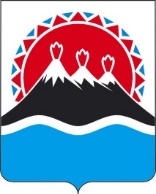 П О С Т А Н О В Л Е Н И ЕПРАВИТЕЛЬСТВА  КАМЧАТСКОГО КРАЯ                   г. Петропавловск-КамчатскийВ соответствии со статьей 2 Закона Камчатского края от 25.03.2008 № 28  «О Порядке разграничения муниципального имущества между муниципальными образованиями в Камчатском крае», учитывая согласования главы муниципального образования «Соболевский муниципальный район» и главы муниципального образования Крутогоровское сельское поселение перечня имущества, находящегося в собственности муниципального образования «Соболевский муниципальный район», передаваемого в собственность муниципального образования Крутогоровское сельское поселение, в порядке разграничения муниципального имуществаПРАВИТЕЛЬСТВО ПОСТАНОВЛЯЕТ:Утвердить перечень имущества, передаваемого муниципальным образованием «Соболевский муниципальный район» в муниципальную собственность муниципального образования Крутогоровское сельское поселение в порядке разграничения муниципального имущества, согласно приложению к настоящему постановлению.Право муниципальной собственности на муниципальное имущество, передаваемое муниципальному образованию Крутогоровское сельское поселение в соответствии с настоящим постановлением, возникает со дня подписания передаточного акта о принятии имущества в муниципальную собственность муниципального образования Крутогоровское сельское поселение. Настоящее постановление вступает в силу после дня его официального опубликования.Приложение к постановлению                                                                                                                                                      Правительства Камчатского края                                                                                                                                                      от _______________№_________Переченьимущества, передаваемого муниципальным образованием «Соболевский муниципальный район» в муниципальную собственность муниципального образования Крутогоровское сельское поселение в порядке разграничения муниципального имущества[Дата регистрации]№[Номер документа]О разграничении имущества, находящегося в муниципальной собственности, между муниципальным образованием «Соболевским муниципальный район» и муниципальным образованием Крутогоровское сельское поселениеПредседатель Правительства Камчатского края[горизонтальный штамп подписи 1]Е.А. Чекин№ п/пПолное наименование организации, на балансе которой находится предлагаемое к передаче имуществоАдрес местонахождения организации, на балансе которой находится предлагаемое к передаче имуществоНаименованиеимуществаАдресместонахожденияимуществаИндивидуализирующиехарактеристики имуществаПункт ____части ____статьи 50Федерального закона от 06.10.2003 
№ 131-ФЗ12345671.Помещение № 5 в жилом доме Камчатский край, Соболевский район, пос. Крутогоровский, ул. Заводская, д. 15, кв. 5Кадастровый номер 41:07:0010102:352,общая площадь 69,7 кв.мпункт 1 части 1